DENNIS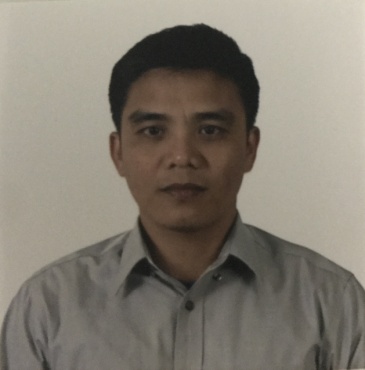 ________________________________________________________________________________________________________Email: dennis.345126@2freemail.com SUMMARY OF QUALIFICATIONSHas been working in the outsourcing industry for over a decade, with 4 years in managerial, or supervisory position. Knowledgeable with both the technological and operational aspect of a call center.Have managed (call centers, accounts), supervised (teams) and trained (managers, agents).Unique combination of competent knowledgein marketing, training, business development, and sales.Has been working in the travel and hospitality industry for 4 years, and is well adept with the use of Sabre, Abacus, Amadeus, Worldspan, Apollo and Shares GDS’s.INTERGLOBE TECHNOLOGIES PHILIPPINESProcess AssociateOctober 2015 to November 2016Assist clients in arranging and modifying travel itineraries.Consistently among the top performing agent across all line of business.AEGIS PEOPLE SUPPORT INC. / TELEPERFORMANCE PHILIPPINES CO.Account Executive  /  Assistant Team LeaderApril 2012 to October 2015Assist customers in processing flight, hotel, and car rental reservationsProvide assistance in reservation modifications.Consistently among the top 5 monthly performers.  BARSTOW RETIREMENT PLAZA / STANDING ROCK MANOR RCFEBack Office / Marketing Support StaffJune 2008 to April 2012Conduct telemarketing activities for both facilities to increase their census.Prepare marketing and promotional materials like banners, flyers and brochures.COMPREHENSIVE NEW ERA RESOURCE GROUP INT’L  (SF, CA USA)Business Development ManagerSept 2007 to June 2008Design business model for every business unit.Formulate and implement marketing strategies.Spearhead marketing campaign to widen clientele base.Monitor business unit performance on a weekly basis.Conduct market research and analysis to determine possible future business venture for the company.TAFT OFFSHORE SOLUTIONS INC.Account Manager / Business Development ManagerMar 2007 to October 2007Oversee day to day performance of assigned account.Formulate and implement operational procedures.Formulate strategies to boost agents’ performance.Manage company resources such as; personnel, leads, etc.Seek other business opportunities and ventures to widen scope of services the company offers.Monitor and maintain pre-defined quality standards set on assigned campaign.BROADLINK CONTACT CENTER INC.Operation Manager / Project Lead ConsultantFebruary 2006 to February 2007Oversee day to day operation.Formulate and implement operational procedures.Monitor and maintain pre-defined quality standards set on assigned campaign.Create marketing presentations to prospective investors.Provide in-depth project orientation and presentation to investors.Train and assist investors’ personnel’s, from managers to agents.PRIME RESOURCES OUTSOURCING PLUS INC.Operation Manager (Mortgage Lead Generation / Physician Database Build-up / Physician Recruitment)March 2005 to January 2006Oversee day to day operation.Formulate and implement operational procedures.Formulate strategies to meet client expectations.Monitor and maintain pre-defined quality standards set on campaign.Spearhead marketing campaign to widen clientele base.VISION – X TELESERVICES INC.Customer Care Associate (AT&T NCAC Project)Nov 2004 to January 2005Assist customers with their concerns regarding their telephone service subscription.Resolve customer complaints in the most professional manner possible.Up sell company products to existing and new subscribers.RMH TELESERVICES INCCustomer Care Associate (AT&T Customer Service)April 2004 to Sept 2004Assist customers with their concerns regarding their telephone service subscription.Resolve customer complaints in the most professional manner.Up sell company products to existing and new subscribers.INFLUENT PHILIPPINES INC.Telephone Sales Representative(Citibank, AT&T Universal CC, and Mortgage Lead Generation)Oct 2003 to Feb 2004Offer clients’ products and services to their prospective customers.DONICA DIAGNOSTICS AND IMAGING SERVICESHead, Marketing Dept.July 2002 to August 2003Formulate strategies to boost company’s image during its maiden months.Seek other business opportunities and ventures to widen scope of services the company offers.Formulate and implement marketing strategies to widen clientele base.Formulate strategies to maintain and expand business relationship with clients.CALAPAR SERVICES INC. (MERALCO CONTRACTOR)Meter Reader / TrainerDec 1993 to January 2001Accurately read customers electric meter.Report discrepancies and illegal activities committed by customers.Train new recruits on how to read meters, reset demand meters, report findings, and navigate the Rover 2000 meter reading equipment.EDUCATIONAL  BACKGROUND :TERTIARY:San Sebastian College – RecoletosBachelor of Science in Business Administration (Major in Management)(4th year undergraduate)1993 – 1998Phil. Air Force College of AeronauticsBachelor of Science in Aircraft Maintenance Engineering (Undergraduate 1st year)1990 – 1991SKILLS:Above-average English communications skills.Knowledgeable in MS Office application.Knowledgeable with Five9 and Vicidial Administrator, Supervisor and Agent interface.Has good command of the Sabre, Abacus, Amadeus, Worldspan, Apollo and Shares GDS’s.PERSONAL INFORMATION:FULL NAME :	Dennis BIRTHDAY :	October 20, 1973AGE :		43CIVIL STATUS :	SingleRELIGION :	Iglesia Ni CristoI hereby certify that all the above information is true and correct to the best of my knowledge.DENNIS